UPUTA PRORAČUNIMA I PRORAČUNSKIM I IZVANPRORAČUNSKIM KORISNICIMA ZA ISPUNJAVANJE OBRASCA INV-p Ova se uputa daje radi pomoći proračunima i proračunskim i izvanproračunskim korisnicima skupine I. (dalje: korisnici) pri ispunjavanju Godišnjeg izvještaja o investicijama u dugotrajnu imovinu (obrasca INV-p). Cilj je izbjegavanje mogućih neusklađenosti između podataka koji se izvještavaju u obrascu INV-p i podataka financijskih izvještaja po proračunskom računovodstvu, a koje nisu posljedica metodoloških razlika dvaju vrsta izvještaja. OPĆENITO O ODNOSU IZVJEŠTAJA O INVESTICIJAMA U DUGOTRAJNU IMOVINU I FINANCIJSKIH IZVJEŠTAJADa bi se osigurala konzistentnost i usporedivost podataka o investiranju iskazanih u izvještaju o investicijama u dugotrajnu imovinu koji se sastavlja na obrascu INV-p i financijskih izvještaja, potrebno je imati u vidu da su ove dvije vrste izvještaja utemeljene na različitim metodologijama: Izvještaj o investicijama u dugotrajnu imovinu zasnovan je na statističkoj metodologiji, te služi kako za potrebe izrade statistika po europskoj metodologiji ESA 2010, tako i za više poslovnih statistika. Financijski izvještaji temelje se na pravilima proračunskog računovodstva.Radi poboljšanja kvalitete statističkog izvještavanja, namjera je povezati obrazac INV-p i obrasce financijskih izvještaja, ponajprije obrasce: BILANCA, PR-RAS i P-VRIO na način da se obrazac INV-P popunjava iz navedenih obrazaca, odnosno računa računskog plana za proračunsko računovodstvo. Osnovno povezivanje stavki obrasca INV-p s računskim planom proračuna (razredi 4 i 7)Nefinancijska imovina o čijoj se nabavi izvještava u Tablici 2. obrasca INV-p (stupac 1) uglavnom odgovara imovini čije se transakcije iskazuju na računima razred 4 Rashodi za nabavu nefinancijske imovine, osim:skupine 44 Rashodi za nabavu proizvedene kratkotrajne imovine i odjeljaka 4112 Rudna bogatstva i 4113 Ostala prirodna materijalna imovina.Nefinancijska imovina o čijoj se prodaji i smanjenju (dezinvestiranju) izvještava u Tablici 2. obrasca INV-p (stupac 4. i 5.) uglavnom odgovara imovini čije se transakcije iskazuju preko računa razred 7 Prihodi od prodaje nefinancijske imovine, osimskupine 74 Prihodi od prodaje proizvedene kratkotrajne imovine i odjeljaka 7112 Rudna bogatstva i 7113 Prihodi od prodaje ostale prirodne materijalne imovine.Navedeno znači: Ako korisnik sve transakcije na nefinancijskoj imovini provodi preko razreda 4 i 7, odnosno ako nema transakcija na nefinancijskoj imovini koje se provode preko računa 915 Promjena u vrijednosti i obujmu imovine i obveza, t. j. ako nema prijenosa bez naknade s drugim korisnicima, zamjene imovine s njima i sl., u pravilu bi trebala postojati sljedeća ravnoteža između obrasca INV-p i stavki obrasca PR-RAS:  redak 1. Investicije i dezinvesticije u dugotrajnu imovinu, stupac 1. Nabave ukupno – stupac 4. Prodaja dugotrajne imovine – stupac 5. Ostala umanjenja imovine obrasca INV-p=(4 – 44 – 4112 – 4113) – (7 – 74 – 7112 – 7113) obrasca PR-RASVeza sa stavkama obrasca INV-p u slučajevima kad se ne koriste računi razreda 4 i 7 
(prijenosi između korisnika)Za transakcije koje se odnose na prijenose nefinancijske imovine između korisnika (proračuna JLP(R)S, proračunskog ili izvanproračunskog korisnika državnog proračuna ili proračuna JLP(R)S), odnosno na zamjenu nefinancijske imovine između korisnika proračuna, ne koriste se računi razreda 4 i 7, već 915 Promjene u vrijednosti i obujmu imovine i obveza. U tom se slučaju računovodstveno iskazuju samo promjene na odgovarajućim računima razreda 0 (smanjenje stanja kod davatelja, povećanje kod primatelja), uključujući na računu ispravka vrijednosti što je vidljivo i u obrascu BILANCA. Knjigovodstvena tj. sadašnja vrijednost imovine koja se prenosi iskazuje se na osnovnom računu 91512 Promjene u obujmu imovine (na strani smanjenja kod davatelja, na strani povećanja kod primatelja). To se odražava u obrascu P-VRIO.Kada se između korisnika prenosi imovina koja nema sadašnju vrijednost, odnosno nabavna vrijednost jednaka je ispravku vrijednosti, tada se obavlja samo isknjiženje odnosno uknjiženje nabavne vrijednosti i ispravka vrijednosti imovine i ne evidentiraju se promjene u obujmu imovine na osnovnom računu 91512 Promjene u obujmu imovine.Stoga se navedena dva financijska izvještaja također koriste za popunjavanje obrasca INV-p, odnosno njegovu kontrolu. Uz to, za samo popunjavanje obrasca INV-p moraju se koristiti i podaci o pojedinačnim transakcijama koje su iskazane na odgovarajućim računima u knjigovodstvu i koje su sadržane unutar  pozicija obrazaca financijskih izvještaja.Navedeni poslovni događaji prijenosa nefinancijske imovine između korisnika proračuna, odnosno način njihova knjigovodstvena evidentiranja uzrokuju nemogućnost popunjavanja obrasca INV-p isključivo uz pomoć obrasca PR-RAS.  Slučaj kad jedan korisnik nabavlja/gradi nefinancijsku imovinu koju će odmah po nabavi/dovršetku prenijeti drugom korisniku Primjer: jedno ministarstvo, proračunski korisnik državnog proračuna gradi objekt kojeg će odmah po dovršetku prenijeti drugom korisniku proračuna ili jedinici lokalne i područne (regionalne) samouprave. Računi za izgradnju glase na to ministarstvo te ih ono uključuje u svoje rashode razreda 4 u obrascu PR-RAS, a u  izvještaju INV-p u tablici 2. iskazuje to ulaganje u stupcu 2. Nabava nove dugotrajne imovine. Prijenos nabavljene/izgrađene imovine drugom korisniku od strane ministarstva računovodstveno se iskazuje preko računa  razreda 0 i osnovnog računa 91512 (kod davatelja i primatelja) kako je naprijed navedeno.U obrascu INV-p iskazuju se svi navedeni postupci. U slučaju iz primjera, ministarstvo kada prenosi imovinu korisniku u obrascu INV-p u tablici 2, stupcu 5 Ostala umanjenja imovine (ostale dezinvesticije) iskazuje vrijednost imovine koju prenosi primatelju, tj. drugom korisniku i to u istom iznosu u kojem je i u obrascu P-VRIO iskazao smanjenje obujma dugotrajne nefinancijske imovine. Korisnik koji prima imovinu od ministarstva (a može biti i od drugog korisnika proračuna ili jedinice lokalne i područne (regionalne) samouprave) u obrascu INV-p u tablici 2, stupcu 3 Nabava rabljene dugotrajne imovine iskazuje vrijednost imovine koju je dobio od davatelja, i to u istom iznosu u kojem je i u obrascu P-VRIO iskazao povećanje obujma dugotrajne nefinancijske imovine.Primatelj i davatelj u obrascima P-VRIO, a time i obrascima INV-p moraju imati iskazane identične iznose, ali jedan kao povećanje, a drugi kao smanjenje obujma imovine, odnosno jedan kao nabavu rabljene imovine, a drugi kao dezinvesticiju.Navedenu imovinu u statističkom smislu i za potrebe popunjavanja obrasca INV-p tretiramo kao rabljenu jer je tijelo, koje je prvotno kupilo tu dugotrajnu imovinu i na koje je glasio račun za nabavu, istu u obrascu INV-p (a prije nego li je prenijelo drugom korisniku) iskazalo u stupcu 2 Nabava nove dugotrajne imovine.Ovaj postupak, utvrđen Uputom iz 2019. godine, ima za cilj osigurati funkcioniranje kontrolnih mehanizama i povezanost obrasca INV-p i financijskih izvještaja u kojima su svi navedeni poslovni događaji pojedinačno iskazani.  (U ranijoj se praksi u obrascu INV-p nije kao dezinvesticija iskazivao prijenos imovine drugim korisnicima, niti se iskazivala nabava rabljene imovine ostvarena prijenosom od drugih korisnika proračuna.) Slučaj  kada korisnik prenosi drugom korisniku imovinu koju je rabioDavatelj nefinancijske imovine iskazuje u svom obrascu INV-p u tablici 2., stupcu 5. Ostala umanjenja imovine (ostale dezinvesticije) vrijednost imovine koju prenosi primatelju (u iznosu sadašnje vrijednosti koji čini dio stupca smanjenja obujma dugotrajne imovine u izvještaju P-VRIO)Primatelj nefinancijske imovine iskazuje u svom obrascu INV-p u tablici 2., stupcu 3.  Nabava rabljene dugotrajne imovine iznos koji odgovara sadašnjoj vrijednosti koja čini dio stupca povećanja obujma dugotrajne imovine u izvještaju P-VRIO.Kada se između korisnika prenosi imovina koja nema sadašnju vrijednost, odnosno nabavna vrijednost jednaka je ispravku vrijednosti, tada se obavlja samo isknjiženje odnosno uknjiženje nabavne vrijednosti i ispravka vrijednosti imovine i ne evidentiraju se promjene u obujmu imovine na osnovnom računu 91512 Promjene u obujmu imovine.Slučaj zamjene imovine među korisnicimaU slučajevima zamjene između dva korisnika, svaki od njih nalazi se istodobno i u ulozi davatelja i primatelja. Izvori podataka za pojedine stupce tablice 2. obrasca INV-pU skladu s navedenim, izvori podataka za popunjavanje tablice 2. obrasca INV-p su sljedeći:stupac 1. Nabave ukupno je zbroj stupaca 2. i 3.stupac 2. Nabava nove dugotrajne imovine popunjava se prvenstveno na temelju podataka razreda 4 (bez skupine 44 i odjeljaka 4112 i 4113), koji ulaze u obrazac PR-RAS. To uključuje i rabljenu imovinu koja se uveze iz inozemstva. Pri prvom uvozu takva se imovina statistički klasificira kao nova imovina i iskazuje u ovom stupcu. Primljena (donirana) nova nefinancijska imovina od subjekata koji nisu korisnici proračuna, primjerice od trgovačkih društava, međunarodnih i neprofitnih organizacija, stranih vlada i fizičkih osoba, također se iskazuje u ovom stupcu. Računovodstveno se evidentira preko računa razreda 4 (uz iskazivanje i prihoda od donacije ili pomoći). Budući da se primljena (donirana) ili zamjenom stečena rabljena imovina iskazuje u stupcu 3., a računovodstveno se evidentira kao i nova, preko računa razreda 4,   pri popunjavanju ovoga stupca izravno korištenjem obrasca PR-RAS nužno je imati informaciju je li tijekom proračunske godine bilo takvih poslovnih događaja. Ako je bilo, ovaj stupac ne može se popunjavati isključivo na temelju stavki obrasca PR-RAS, već je potreban uvid u izvorne knjigovodstvene evidencije. Ako postoji slučaj izrade nove dugotrajne imovine u vlastitoj režiji koja se ne provodi preko razreda 4, i njena se vrijednost uključuje u stupac 2. stupac 3. Nabava rabljene dugotrajne imovine popunjava se iz dva izvora: podataka razreda 4 kao u stupcu 2. tj. bez skupine 44 i odjeljaka 4112 i 4113, uz uvid u izvorne knjigovodstvene evidencije radi utvrđivanja da se radi o rabljenoj imovinidijela podataka na strani stupca povećanja obujma dugotrajne nefinancijske imovine obrasca P-VRIO – uz uvid u izvorne knjigovodstvene evidencije radi utvrđivanja da se radi o primitku od drugog korisnika proračuna odnosno o zamjeni nefinancijske imovine s njime. stupac 4. Prodaja dugotrajne imovine uključuje podatke razreda 7 (bez skupine 74 i odjeljaka 7112 i 7113), koji ulaze u obrazac PR-RAS.Iznimke: Nefinancijska imovina donirana subjektima koji nisu korisnici proračuna, primjerice trgovačkim društvima, međunarodnim i neprofitnim organizacijama, stranim vladama i fizičkim osobama, ne iskazuje se u ovom stupcu. Takvi poslovni događaji s imovinom statistički se iskazuju u stupcu 5. Obrasca INV-p. Međutim, kako se računovodstveno isto evidentira preko računa razreda 7 (uz iskazivanje i rashoda) pri popunjavanju ovoga stupca izravno korištenjem obrasca PR-RAS nužno je imati informaciju je li tijekom proračunske godine bilo takvih poslovnih događaja. Ako ih je bilo, ovaj stupac ne može se popunjavati isključivo na temelju stavki obrasca PR-RAS, već je potreban uvid u izvorne knjigovodstvene evidencije. stupac 5. Ostala umanjenja imovine (ostale dezinvesticije) također se popunjava iz dva izvora:podataka razreda 7 (bez skupine 74 i odjeljaka 7112 i 7113) koji nisu ušli u stupac 4., dakle za sve transakcije osim prodaje (pomoći i donacije u vidu nefinancijske imovine, zamjene nefinancijske imovine i sl. u odnosima sa subjektima koji nisu korisnici proračuna)dijela podataka na strani stupca smanjenja obujma dugotrajne nefinancijske imovine obrasca P-VRIO - uz uvid u izvorne knjigovodstvene evidencije radi utvrđivanja da se radi o davanju nefinancijske imovine drugom korisniku proračuna odnosno o zamjeni nefinancijske imovine s njime. POVEZIVANJE STAVKI OBRASCA INV-p I FINANCIJSKIH IZVJEŠTAJAKao pomoć za ispravno popunjavanje obrasca INV-p, uz ovu se Uputu daje vezna tablica s naznačenim računima računskog plana proračunskog računovodstva koji bi trebali biti uvršteni u određene stavke obrasca. Iako je namjera u što većoj mjeri povezati obrazac INV-p s pozicijama financijskih izvještaja, odnosno koristiti financijske izvještaje za popunjavanje obrasca INV-p, pojedini poslovni događaji i transakcije onemogućavaju izravnu vezu. Stoga se moraju koristiti i podaci iz izvornih knjigovodstvenih evidencija. Korištenje izvornih knjigovodstvenih evidencija nužno je još i radi:razlikovanja nove i rabljene nefinancijske imovine pri nabavi (uključujući i to radi li se o prvom uvozu imovine)utvrđivanja radi li se o prodaji imovine ili o drugom obliku dezinvestiranja(u svim transakcijama) jesu li u pitanju odnosi s jedinicama koje su korisnici proračuna navedeni u RKP-u.Glavne metodološke razlike i ostale važne pojedinosti za povezivanje računa računskog plana i stavki obrasca INV-pRazlike vezane uz zemljišteStatistički tretman znatnijih poboljšanja zemljišta i troškova prijenosa vlasništva zemljišta kao dodatnih kategorija uz samu vrijednost zemljišta različit je od računovodstvenog. Zato za statističke potrebe popunjavanja obrasca INV-p treba voditi računa o sljedećem:Prema članku 24. st. 3. Pravilnika o proračunskom računovodstvu i računskom planu „građevinski objekti koji se grade u svrhu poboljšanja kvalitete, povećanja produktivnosti zemljišta ili sprječavanja erozije i drugih oblika uništavanja evidentiraju se kao povećanje vrijednosti zemljišta“. Međutim, statistički se takva „znatnija poboljšanja zemljišta“ (za razliku od same vrijednosti zemljišta) iskazuju u obrascu INV-p pod kategorijom red. br. 2. Građevinski objekti, prostori i građevine, ali u stavci  6. Znatnija poboljšanja zemljišta.Podaci za tu stavku moraju se zato na temelju izvornih knjigovodstvenih evidencija izdvojiti iz odjeljka 4111 Zemljište (ili iz skupine 454 Dodatna ulaganja za ostalu nefinancijsku imovinu, ovisno gdje su evidentirani).   Troškovi prijenosa vlasništva zemljišta  iskazuju se u obrascu INV-p pod kategorijom red. br. 36. Investicije u ostalu materijalnu dugotrajnu imovinu, ali u stavci 39.Troškovi prijenosa vlasništva zemljišta.  Za razliku od slučaja pod a), ova se stavka pojavljuje samo u stupcu novonabavljene imovine i ne može se unositi kod nabave rabljene imovine niti kod prodaje ili drugih oblika dezinvestiranja. LicenceU obrascu INV-p, pod kategorijom 42 Investicije u ostalu nematerijalnu imovinu, ali u stavci 43 Patentna prava i licencije, iskazuju se troškovi licenci koji su u računovodstvu evidentirani u sklopu odjeljka 4123 Licence. Dakle,  i statistički i računovodstveno tretiraju se kao neproizvedena dugotrajna imovina – nematerijalna. Iznimku čini dio licenci koji su evidentirane u sklopu odjeljka 4123 a koje se odnose na softver. One se u obrascu  INV-p razvrstavaju u  stavku 31 Nabavljeni softveri (uključujući licencije za softvere te nabavu sustava/aplikacija za upravljanje bazama podataka, a ne u stavku 43. Za taj se dio podaci trebaju utvrditi prema izvornim knjigovodstvenim evidencijama.Važno je naglasiti da se u obrazac INV-p ne unose iznosi za jednogodišnje licence koji su i računovodstveno iskazani na osnovnom računu 32354 Licence.Investicijsko održavanjePrema općoj uputi za obrazac INV-p, zahtijeva se da u podatke budu uključeni i iznosi investicijskog održavanja, koje se statistički također tretira kao investicija. U proračunskom računovodstvu tome pojmu odgovaraju računi skupine 45 Rashodi za dodatna ulaganja na nefinancijskoj imovini.Iako se u računovodstvu pod odjeljkom 3232 Usluge tekućeg i investicijskog održavanja iskazuju i troškovi investicijskog održavanja, u obrazac INV-p ne uzimaju se podaci iskazani pod ovim odjeljkom. Dakle, ono što se statistički unosi u obrazac INV-p kao investicijsko održavanje, u proračunskom računovodstvu klasificira se kao dodatno ulaganje.LeasingU obrazac INV-p ne uključuje se  imovina koja se koristi po osnovi operativnog leasinga. Što se tiče financijskog leasinga, pri popunjavanju obrasca INV-p treba se pridržavati načina kako se takva nabava nefinancijske imovine iskazuje u računovodstvu i u izvještaju PR-RAS. Ukupna vrijednost nabave iskazuje se u razredu 4, a otplate u ugovornom razdoblju.U obrascu INV-p potrebno je u godini isporuke iskazati ukupnu vrijednost nabavljene imovine u visini nabavljene dugotrajne imovine koja je iskazana i u izvještaju PR-RAS, a ne kroz godine u kojima će biti iskazane otplate.Imovina u pripremiU proračunskom računovodstvu, dugotrajna nefinancijska imovina koja se izgrađuje u više faza, knjiži se prema obračunskim situacijama izvođača na skupini računa 05 Dugotrajna nefinancijska imovina u pripremi, a po dovršetku izgradnje prenosi se sa skupine 05 na odgovarajuće račune razreda 0 za dotičnu vrstu imovine. Rashodi razreda 4 knjiže se po svakoj obračunskoj situaciji. Građevinski objekti u izgradnji uključuju se u obrazac INV-p u visini iskazane vrijednosti u izvještaju PR-RAS, odnosno rashoda evidentiranih u okviru razreda 4 temeljem zaprimljenih obračunskih situacija, bez obzira što imovina još nije stavljena u uporabu. PredujmoviDani predujmovi u procesu nabave dugotrajne imovine ne uključuju se u obrazac INV-p. To je u skladu s računovodstvenom metodologijom jer se predujmovi niti ne iskazuju na računima razreda 4 do same isporuke.Viškovi dugotrajne imovine po inventuriViškovi dugotrajne imovine po inventuri ne uključuju se u obrazac INV-p. Dodatna provjera usklađenosti obrasca INV-p i financijskog izvještaja PR-RASZa pojedine stavke obrasca INV-p koje su osobito važne za statistiku investicija države potrebno je provjeriti usklađenost njihovog zbroja s određenim računima iz razreda 4 i 7, odnosno sa stavkama izvještaja PR-RAS.Pravilo usporedbe prikazano je na slici na kraju ove Upute. Stavke obrasca INV-p koje se uključuju u usporedbu označene su znakom X, odnosno pozivom na određene točke Upute.Ako korisnik sve transakcije na nefinancijskoj imovini provodi preko razreda 4 i 7, odnosno ako nema transakcija na nefinancijskoj imovini koje se provode preko računa 915 Promjena u vrijednosti i obujmu imovine i obveza (u obrascu P-VRIO), u pravilu bi trebala postojati sljedeća ravnoteža između stavki obrasca INV-p označenih znakom X i izvještaja PR-RAS:  zbroj iznosa iz stupca 1. Nabave ukupno za stavke obrasca INV-p označene znakom X treba odgovarati računima razreda 4 / stavkama izvještaja PR-RAS kako su naznačeni u tablici unesenoj unutar stupaca 1. do 3.zbroj iznosa iz stupca 4. Prodaja dugotrajne imovine i stupca 5. Ostala umanjenja imovine za stavke obrasca INV-p označene znakom X treba odgovarati računima razreda 7 / stavkama izvještaja PR-RAS kako su naznačeni u tablici unesenoj unutar stupaca 4. i 5.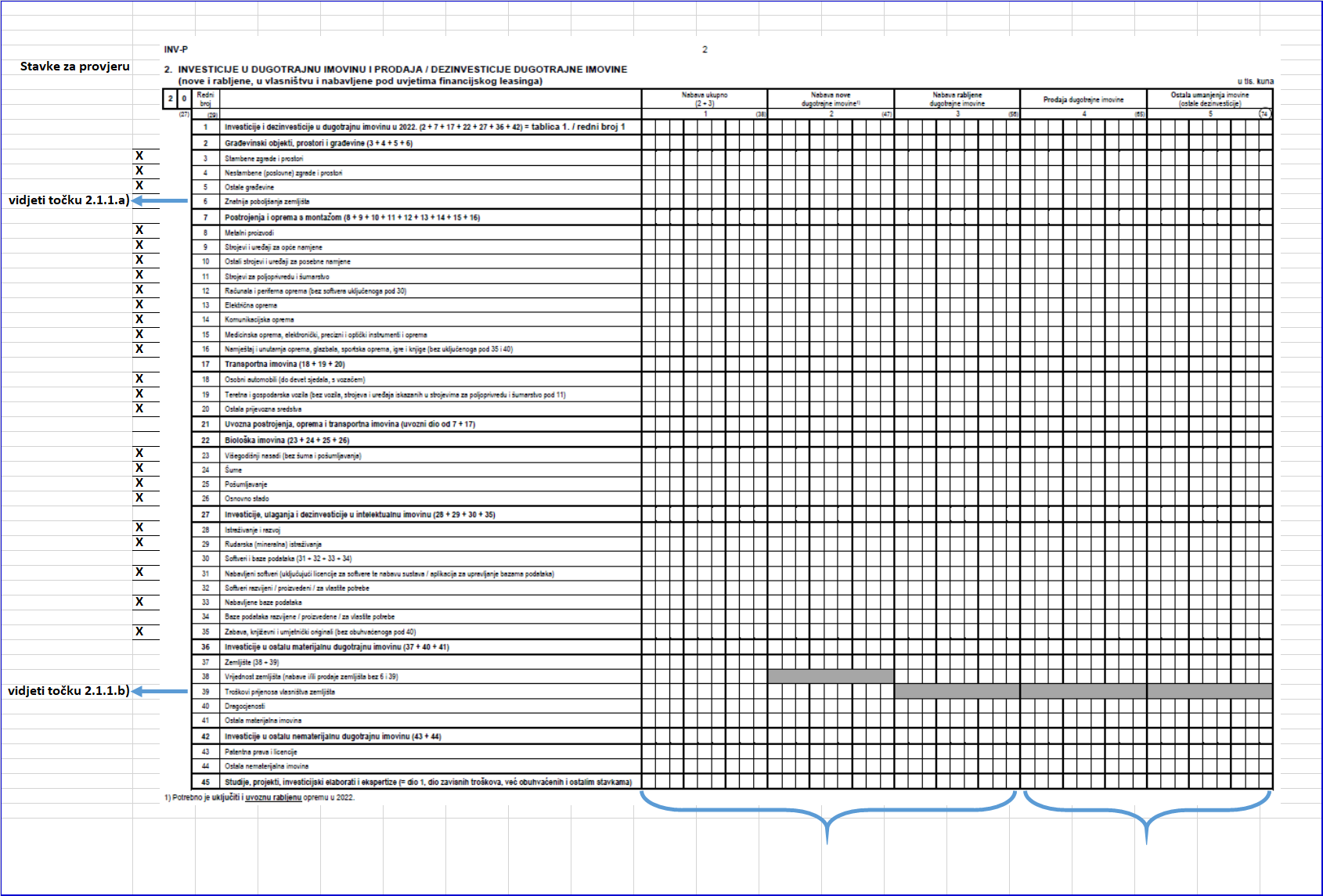 VEZNA TABLICAVezna tablica u Excelu s naznačenim računima računskog plana i stavkama obrazaca PR-RAS i P-VRIO, za sve stavke obrasca INV-p osim za one koje predstavljaju dio već drugdje obuhvaćenih iznosa, dana je kao poseban prilog ovoj Uputi.Radi učinkovitosti korištenja, u komentarima uz ćelije s nazivima stavki obrasca INV-p nalaze se odgovarajući izvodi za svaku stavku iz Uputa za popunjavanje obrasca koje je izdao Državni zavod za statistiku. račun iz računskog planašifraračun iz računskog planašifra42Rashodi za nabavu proizvedene dugotrajne imovine42 72Prihodi od prodaje proizvedene dugotrajne imovine72 minus4242Umjetnička djela (izložena u galerijama, muzejima i slično)4242 minus7242Umjetnička djela (izložena u galerijama, muzejima i slično) 7242minus4243Muzejski izlošci i predmeti prirodnih rijetkosti 4243minus7243Muzejski izlošci i predmeti prirodnih rijetkosti 7243minus4244Ostale nespomenute izložbene vrijednosti 4244minus7244Ostale nespomenute izložbene vrijednosti 7244minus4264Ostala nematerijalna proizvedena imovina 4264minus7264Ostala nematerijalna proizvedena imovina 7264plus451Dodatna ulaganja na građevinskim objektima 451plusdio od 7123 (za softver)Licence(sadržano u šifri 7123)plus452Dodatna ulaganja na postrojenjima i opremi 452minus72637Dokumenti prostornog uređenja (prostorni planovi i ostalo)(sadržano u šifri 7263)plus453Dodatna ulaganja na prijevoznim sredstvima 453UKUPNO IZ RAZREDA 7plusdio od 4123 (za softver)Licence(sadržano u šifri 4123)minus42637Dokumenti prostornog uređenja (prostorni planovi i ostalo)(sadržano u šifri 4263)UKUPNO IZ RAZREDA 4